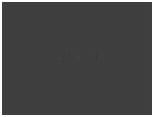 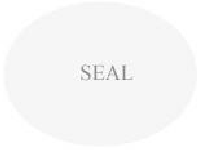 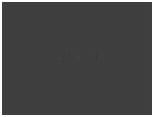 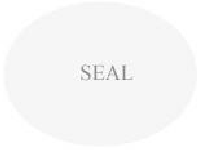 Analytical Method(s) for Soil Analysis: 	Class: 	Table or Matrix: 	If Class IV: Depth to groundwater: 	Soil Type: 	IN COLUMNS, PROVIDE ACTUAL ANALYTICAL RESULTS FOR WALLS, BOTTOM, PIPING TRENCH, BACKGROUND AND EXCAVATED MATERIAL SAMPLES FOR THE MOST RECENT SAMPLING DATE:Photographs of domestic-use wells, domestic-use springs, or domestic-use cisterns provided: YES 	NA 	Depth to bedrock: 	ft.  Pit dimensions: (length) 	ft. (width) 	ft. (depth) 	ft.  Pit blasted/hoe-rammed into bedrock: YES 	NO  	Total piping trench(es) dimensions: (length) 	ft. (width) 	ft. (depth) 	ft.	All piping contained within tank pit excavation: YES	NO 	Piping trench blasted/hoe-rammed into bedrock:  YES 	NO	Individual piping run replaced within the same trench: YES 	NO  	Volume of backfill material excavated from within the excavation zone (cubic yards):  	Permitted disposal or treatment facility for soils:  			 Soil Disposal Receipt/Manifest Summary: YES 	NO 	Water in excavation or closed-in-place borings: YES 	NO 	Water in excavation or closed-in-place borings pumped: YES 		NO	 Water in excavation or closed-in-place borings recharged: YES 			NO		 Water in excavation absorbed into backfill: YES 	NO 	Quantity of water in excavation or closed-in-place borings  	Disposal or treatment location for water: 	 Permit: YES 	NO 	Receipt: YES 	NO 	If not disposed or treated, explain: 	COMPLETE THE FOLLOWING INFORMATION FOR ALL GROUNDWATER OR PIT WATER ANALYZED.Analytical Method(s) for Water Analysis: 	OPTIONAL SOIL REMOVAL OUTSIDE OF THE EXCAVATION ZONEWas optional soil removal outside the excavation zone performed: YES 	NO  	Pit dimensions after optional soil removal: (length) 	ft. (width) 	ft. (depth) 	ft.Piping trench dimensions after optional soil removal: (length) 	ft. (width) 	ft. (depth) 	ft.Amount of soils excavated outside of the excavation zone: Cubic Yards:	Tons:  	Permitted disposal or treatment facility for soils:  			 Soil Disposal Receipt/Manifest Summary: YES 	NO 	Water encountered during option soil removal activities, which would require pumping to allow for further over-excavation: YES 	NO	 Amount of water removed as a single event (up to one pit volume): 	gallonsDisposal or treatment location for water: 			 Water Disposal Receipt/Manifest: YES 	NO 	Note: In accordance with Section 6 of the Closure Outline, optional soil removal at the time of permanent closure shall cease upon encountering water that would require pumping more than one pit volume during a single event to allow for further over-excavation.IN COLUMNS, PROVIDE ACTUAL ANALYTICAL RESULTS FOR REQUIRED CONFIRMATORY SAMPLING RELATED TO OPTIONAL SOIL REMOVAL OUTSIDE OF THE EXCAVATION ZONECLOSURE ASSESSMENT REPORTCLOSURE ASSESSMENT REPORTCLOSURE ASSESSMENT REPORTCLOSURE ASSESSMENT REPORTCLOSURE ASSESSMENT REPORTCLOSURE ASSESSMENT REPORTCLOSURE ASSESSMENT REPORTCLOSURE ASSESSMENT REPORTCLOSURE ASSESSMENT REPORTCLOSURE ASSESSMENT REPORTCLOSURE ASSESSMENT REPORTCLOSURE ASSESSMENT REPORTCLOSURE ASSESSMENT REPORTCLOSURE ASSESSMENT REPORTCLOSURE ASSESSMENT REPORTCLOSURE ASSESSMENT REPORT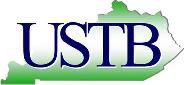 KENTUCKY DEPARTMENT FOR     ENVIRONMENTAL PROTECTIONKENTUCKY DEPARTMENT FOR     ENVIRONMENTAL PROTECTIONKENTUCKY DEPARTMENT FOR     ENVIRONMENTAL PROTECTIONMail completed form to:DIVISION OF WASTE MANAGEMENT UNDERGROUND STORAGE TANK BRANCH 300SOWER BLVD, SECOND FLOOR FRANKFORT, KENTUCKY 40601(502) 564-5981http://waste.ky.gov/ustMail completed form to:DIVISION OF WASTE MANAGEMENT UNDERGROUND STORAGE TANK BRANCH 300SOWER BLVD, SECOND FLOOR FRANKFORT, KENTUCKY 40601(502) 564-5981http://waste.ky.gov/ustMail completed form to:DIVISION OF WASTE MANAGEMENT UNDERGROUND STORAGE TANK BRANCH 300SOWER BLVD, SECOND FLOOR FRANKFORT, KENTUCKY 40601(502) 564-5981http://waste.ky.gov/ustMail completed form to:DIVISION OF WASTE MANAGEMENT UNDERGROUND STORAGE TANK BRANCH 300SOWER BLVD, SECOND FLOOR FRANKFORT, KENTUCKY 40601(502) 564-5981http://waste.ky.gov/ustMail completed form to:DIVISION OF WASTE MANAGEMENT UNDERGROUND STORAGE TANK BRANCH 300SOWER BLVD, SECOND FLOOR FRANKFORT, KENTUCKY 40601(502) 564-5981http://waste.ky.gov/ustMail completed form to:DIVISION OF WASTE MANAGEMENT UNDERGROUND STORAGE TANK BRANCH 300SOWER BLVD, SECOND FLOOR FRANKFORT, KENTUCKY 40601(502) 564-5981http://waste.ky.gov/ustFOR STATE USE ONLYFOR STATE USE ONLYFOR STATE USE ONLYFOR STATE USE ONLYComplete and return this form with all requested information within ninety (90) days of underground storage tank system closure.Complete and return this form with all requested information within ninety (90) days of underground storage tank system closure.Complete and return this form with all requested information within ninety (90) days of underground storage tank system closure.Complete and return this form with all requested information within ninety (90) days of underground storage tank system closure.Complete and return this form with all requested information within ninety (90) days of underground storage tank system closure.Complete and return this form with all requested information within ninety (90) days of underground storage tank system closure.Complete and return this form with all requested information within ninety (90) days of underground storage tank system closure.Complete and return this form with all requested information within ninety (90) days of underground storage tank system closure.Complete and return this form with all requested information within ninety (90) days of underground storage tank system closure.Complete and return this form with all requested information within ninety (90) days of underground storage tank system closure.Complete and return this form with all requested information within ninety (90) days of underground storage tank system closure.Complete and return this form with all requested information within ninety (90) days of underground storage tank system closure.Complete and return this form with all requested information within ninety (90) days of underground storage tank system closure.Complete and return this form with all requested information within ninety (90) days of underground storage tank system closure.Complete and return this form with all requested information within ninety (90) days of underground storage tank system closure.Complete and return this form with all requested information within ninety (90) days of underground storage tank system closure.GENERAL INFORMATIONGENERAL INFORMATIONGENERAL INFORMATIONGENERAL INFORMATIONGENERAL INFORMATIONGENERAL INFORMATIONGENERAL INFORMATIONGENERAL INFORMATIONGENERAL INFORMATIONGENERAL INFORMATIONGENERAL INFORMATIONGENERAL INFORMATIONGENERAL INFORMATIONGENERAL INFORMATIONGENERAL INFORMATIONGENERAL INFORMATIONOWNER NAME 	 MAILING ADDRESSCITY	STATE	ZIP CODECONTACT PERSONAREA CODE/TELEPHONE NUMBEROWNER NAME 	 MAILING ADDRESSCITY	STATE	ZIP CODECONTACT PERSONAREA CODE/TELEPHONE NUMBEROWNER NAME 	 MAILING ADDRESSCITY	STATE	ZIP CODECONTACT PERSONAREA CODE/TELEPHONE NUMBEROWNER NAME 	 MAILING ADDRESSCITY	STATE	ZIP CODECONTACT PERSONAREA CODE/TELEPHONE NUMBEROWNER NAME 	 MAILING ADDRESSCITY	STATE	ZIP CODECONTACT PERSONAREA CODE/TELEPHONE NUMBEROWNER NAME 	 MAILING ADDRESSCITY	STATE	ZIP CODECONTACT PERSONAREA CODE/TELEPHONE NUMBEROWNER NAME 	 MAILING ADDRESSCITY	STATE	ZIP CODECONTACT PERSONAREA CODE/TELEPHONE NUMBERAGENCY INTEREST NUMBERLATITUDE	LONGITUDE 	 SITE NAMESTREET, COUNTY ROAD, HIGHWAY, OR STATE ROADCITY	STATE	ZIP CODECOUNTYAGENCY INTEREST NUMBERLATITUDE	LONGITUDE 	 SITE NAMESTREET, COUNTY ROAD, HIGHWAY, OR STATE ROADCITY	STATE	ZIP CODECOUNTYAGENCY INTEREST NUMBERLATITUDE	LONGITUDE 	 SITE NAMESTREET, COUNTY ROAD, HIGHWAY, OR STATE ROADCITY	STATE	ZIP CODECOUNTYAGENCY INTEREST NUMBERLATITUDE	LONGITUDE 	 SITE NAMESTREET, COUNTY ROAD, HIGHWAY, OR STATE ROADCITY	STATE	ZIP CODECOUNTYAGENCY INTEREST NUMBERLATITUDE	LONGITUDE 	 SITE NAMESTREET, COUNTY ROAD, HIGHWAY, OR STATE ROADCITY	STATE	ZIP CODECOUNTYAGENCY INTEREST NUMBERLATITUDE	LONGITUDE 	 SITE NAMESTREET, COUNTY ROAD, HIGHWAY, OR STATE ROADCITY	STATE	ZIP CODECOUNTYAGENCY INTEREST NUMBERLATITUDE	LONGITUDE 	 SITE NAMESTREET, COUNTY ROAD, HIGHWAY, OR STATE ROADCITY	STATE	ZIP CODECOUNTYAGENCY INTEREST NUMBERLATITUDE	LONGITUDE 	 SITE NAMESTREET, COUNTY ROAD, HIGHWAY, OR STATE ROADCITY	STATE	ZIP CODECOUNTYAGENCY INTEREST NUMBERLATITUDE	LONGITUDE 	 SITE NAMESTREET, COUNTY ROAD, HIGHWAY, OR STATE ROADCITY	STATE	ZIP CODECOUNTYTANK SYSTEM INFORMATIONTANK SYSTEM INFORMATIONTANK SYSTEM INFORMATIONTANK SYSTEM INFORMATIONTANK SYSTEM INFORMATIONTANK SYSTEM INFORMATIONTANK SYSTEM INFORMATIONTANK SYSTEM INFORMATIONTANK SYSTEM INFORMATIONTANK SYSTEM INFORMATIONTANK SYSTEM INFORMATIONTANK SYSTEM INFORMATIONTANK SYSTEM INFORMATIONTANK SYSTEM INFORMATIONTANK SYSTEM INFORMATIONTANK SYSTEM INFORMATIONUST Systems Permanently Closed □ Change in ServicePiping Only Permanently ClosedUST Systems Permanently Closed □ Change in ServicePiping Only Permanently ClosedUST Systems Permanently Closed □ Change in ServicePiping Only Permanently ClosedUST Systems Permanently Closed □ Change in ServicePiping Only Permanently ClosedUST Systems Permanently Closed □ Change in ServicePiping Only Permanently ClosedUST Systems Permanently Closed □ Change in ServicePiping Only Permanently Closed□ Removed from Ground	□ Closed in Place	Date: (mm/dd/yy)	/ 	/ 	□ Removed from Ground	□ Closed in Place	Date: (mm/dd/yy)	/ 	/ 	□ Removed from Ground	□ Closed in Place	Date: (mm/dd/yy)	/ 	/ 	□ Removed from Ground	□ Closed in Place	Date: (mm/dd/yy)	/ 	/ 	□ Removed from Ground	□ Closed in Place	Date: (mm/dd/yy)	/ 	/ 	□ Removed from Ground	□ Closed in Place	Date: (mm/dd/yy)	/ 	/ 	□ Removed from Ground	□ Closed in Place	Date: (mm/dd/yy)	/ 	/ 	□ Removed from Ground	□ Closed in Place	Date: (mm/dd/yy)	/ 	/ 	□ Removed from Ground	□ Closed in Place	Date: (mm/dd/yy)	/ 	/ 	□ Removed from Ground	□ Closed in Place	Date: (mm/dd/yy)	/ 	/ 	Contractor who Permanently Closed Tank System:	Certified Remover#Contractor who Permanently Closed Tank System:	Certified Remover#Contractor who Permanently Closed Tank System:	Certified Remover#Contractor who Permanently Closed Tank System:	Certified Remover#Contractor who Permanently Closed Tank System:	Certified Remover#Contractor who Permanently Closed Tank System:	Certified Remover#Contractor who Permanently Closed Tank System:	Certified Remover#Contractor who Permanently Closed Tank System:	Certified Remover#Contractor who Permanently Closed Tank System:	Certified Remover#Contractor who Permanently Closed Tank System:	Certified Remover#Contractor who Permanently Closed Tank System:	Certified Remover#Contractor who Permanently Closed Tank System:	Certified Remover#Contractor who Permanently Closed Tank System:	Certified Remover#Contractor who Permanently Closed Tank System:	Certified Remover#Contractor who Permanently Closed Tank System:	Certified Remover#Contractor who Permanently Closed Tank System:	Certified Remover#CLOSURE INFORMATION REQUESTED(Tank numbers listed on this form shall coincide with the tank numbers listed on the UST Facility Registration form.)CLOSURE INFORMATION REQUESTED(Tank numbers listed on this form shall coincide with the tank numbers listed on the UST Facility Registration form.)CLOSURE INFORMATION REQUESTED(Tank numbers listed on this form shall coincide with the tank numbers listed on the UST Facility Registration form.)CLOSURE INFORMATION REQUESTED(Tank numbers listed on this form shall coincide with the tank numbers listed on the UST Facility Registration form.)CLOSURE INFORMATION REQUESTED(Tank numbers listed on this form shall coincide with the tank numbers listed on the UST Facility Registration form.)CLOSURE INFORMATION REQUESTED(Tank numbers listed on this form shall coincide with the tank numbers listed on the UST Facility Registration form.)CLOSURE INFORMATION REQUESTED(Tank numbers listed on this form shall coincide with the tank numbers listed on the UST Facility Registration form.)CLOSURE INFORMATION REQUESTED(Tank numbers listed on this form shall coincide with the tank numbers listed on the UST Facility Registration form.)CLOSURE INFORMATION REQUESTED(Tank numbers listed on this form shall coincide with the tank numbers listed on the UST Facility Registration form.)CLOSURE INFORMATION REQUESTED(Tank numbers listed on this form shall coincide with the tank numbers listed on the UST Facility Registration form.)EXCAVATION CONDITIONEXCAVATION CONDITIONEXCAVATION CONDITIONEXCAVATION CONDITIONEXCAVATION CONDITIONEXCAVATION CONDITIONPIT NUMBERTANK NUMBERSIZE IN GALLONSSIZE IN GALLONSDATE INSTALLEDLIST ALL CONTENTS EVER STORED IN TANK AND PIPING SYSTEMLIST ALL CONTENTS EVER STORED IN TANK AND PIPING SYSTEMLIST ALL CONTENTS EVER STORED IN TANK AND PIPING SYSTEMPREVIOUSLY REGISTERED TANKPREVIOUSLY REGISTERED TANKFREE PRODUCTFREE PRODUCTNOTABLE ODORNOTABLE ODORVISIBLE SOIL CONTAMINATIONVISIBLE SOIL CONTAMINATIONYESNOYESNOYESNOYESNOCERTIFICATIONCERTIFICATIONCERTIFICATIONCERTIFICATIONCERTIFICATIONCERTIFICATIONCERTIFICATIONCERTIFICATIONCERTIFICATIONCERTIFICATIONCERTIFICATIONCERTIFICATIONCERTIFICATIONCERTIFICATIONCERTIFICATIONCERTIFICATIONUnder the requirements of KRS Chapter 322 and 322A, this Closure Assessment Report shall be completed and signed by a PE licensed with the Kentucky Board of Licensure for Professional Engineers and Land Surveyors or a PG registered with the Kentucky Board of Registration for Professional Geologists.I, THE UNDERSIGNED, STATE, UNDER PENALTY OF LAW, THAT I HAVE PERSONALLY EXAMINED AND AM FAMILIAR WITH THE INFORMATION SUBMITTED IN THIS AND ALL ATTACHED DOCUMENTS, AND THAT BASED ON MY INQUIRY OF THOSE INDIVIDUALS RESPONSIBLE FOR OBTAINING THE INFORMATION, I CERTIFY THE SUBMITTED INFORMATION IS TRUE, ACCURATE AND COMPLETE.Name and Title (Type or Print):  	 Signature/Date:		 License/Registration Number, Date and Seal:   		Under the requirements of KRS Chapter 322 and 322A, this Closure Assessment Report shall be completed and signed by a PE licensed with the Kentucky Board of Licensure for Professional Engineers and Land Surveyors or a PG registered with the Kentucky Board of Registration for Professional Geologists.I, THE UNDERSIGNED, STATE, UNDER PENALTY OF LAW, THAT I HAVE PERSONALLY EXAMINED AND AM FAMILIAR WITH THE INFORMATION SUBMITTED IN THIS AND ALL ATTACHED DOCUMENTS, AND THAT BASED ON MY INQUIRY OF THOSE INDIVIDUALS RESPONSIBLE FOR OBTAINING THE INFORMATION, I CERTIFY THE SUBMITTED INFORMATION IS TRUE, ACCURATE AND COMPLETE.Name and Title (Type or Print):  	 Signature/Date:		 License/Registration Number, Date and Seal:   		Under the requirements of KRS Chapter 322 and 322A, this Closure Assessment Report shall be completed and signed by a PE licensed with the Kentucky Board of Licensure for Professional Engineers and Land Surveyors or a PG registered with the Kentucky Board of Registration for Professional Geologists.I, THE UNDERSIGNED, STATE, UNDER PENALTY OF LAW, THAT I HAVE PERSONALLY EXAMINED AND AM FAMILIAR WITH THE INFORMATION SUBMITTED IN THIS AND ALL ATTACHED DOCUMENTS, AND THAT BASED ON MY INQUIRY OF THOSE INDIVIDUALS RESPONSIBLE FOR OBTAINING THE INFORMATION, I CERTIFY THE SUBMITTED INFORMATION IS TRUE, ACCURATE AND COMPLETE.Name and Title (Type or Print):  	 Signature/Date:		 License/Registration Number, Date and Seal:   		Under the requirements of KRS Chapter 322 and 322A, this Closure Assessment Report shall be completed and signed by a PE licensed with the Kentucky Board of Licensure for Professional Engineers and Land Surveyors or a PG registered with the Kentucky Board of Registration for Professional Geologists.I, THE UNDERSIGNED, STATE, UNDER PENALTY OF LAW, THAT I HAVE PERSONALLY EXAMINED AND AM FAMILIAR WITH THE INFORMATION SUBMITTED IN THIS AND ALL ATTACHED DOCUMENTS, AND THAT BASED ON MY INQUIRY OF THOSE INDIVIDUALS RESPONSIBLE FOR OBTAINING THE INFORMATION, I CERTIFY THE SUBMITTED INFORMATION IS TRUE, ACCURATE AND COMPLETE.Name and Title (Type or Print):  	 Signature/Date:		 License/Registration Number, Date and Seal:   		Under the requirements of KRS Chapter 322 and 322A, this Closure Assessment Report shall be completed and signed by a PE licensed with the Kentucky Board of Licensure for Professional Engineers and Land Surveyors or a PG registered with the Kentucky Board of Registration for Professional Geologists.I, THE UNDERSIGNED, STATE, UNDER PENALTY OF LAW, THAT I HAVE PERSONALLY EXAMINED AND AM FAMILIAR WITH THE INFORMATION SUBMITTED IN THIS AND ALL ATTACHED DOCUMENTS, AND THAT BASED ON MY INQUIRY OF THOSE INDIVIDUALS RESPONSIBLE FOR OBTAINING THE INFORMATION, I CERTIFY THE SUBMITTED INFORMATION IS TRUE, ACCURATE AND COMPLETE.Name and Title (Type or Print):  	 Signature/Date:		 License/Registration Number, Date and Seal:   		Under the requirements of KRS Chapter 322 and 322A, this Closure Assessment Report shall be completed and signed by a PE licensed with the Kentucky Board of Licensure for Professional Engineers and Land Surveyors or a PG registered with the Kentucky Board of Registration for Professional Geologists.I, THE UNDERSIGNED, STATE, UNDER PENALTY OF LAW, THAT I HAVE PERSONALLY EXAMINED AND AM FAMILIAR WITH THE INFORMATION SUBMITTED IN THIS AND ALL ATTACHED DOCUMENTS, AND THAT BASED ON MY INQUIRY OF THOSE INDIVIDUALS RESPONSIBLE FOR OBTAINING THE INFORMATION, I CERTIFY THE SUBMITTED INFORMATION IS TRUE, ACCURATE AND COMPLETE.Name and Title (Type or Print):  	 Signature/Date:		 License/Registration Number, Date and Seal:   		Under the requirements of KRS Chapter 322 and 322A, this Closure Assessment Report shall be completed and signed by a PE licensed with the Kentucky Board of Licensure for Professional Engineers and Land Surveyors or a PG registered with the Kentucky Board of Registration for Professional Geologists.I, THE UNDERSIGNED, STATE, UNDER PENALTY OF LAW, THAT I HAVE PERSONALLY EXAMINED AND AM FAMILIAR WITH THE INFORMATION SUBMITTED IN THIS AND ALL ATTACHED DOCUMENTS, AND THAT BASED ON MY INQUIRY OF THOSE INDIVIDUALS RESPONSIBLE FOR OBTAINING THE INFORMATION, I CERTIFY THE SUBMITTED INFORMATION IS TRUE, ACCURATE AND COMPLETE.Name and Title (Type or Print):  	 Signature/Date:		 License/Registration Number, Date and Seal:   		Under the requirements of KRS Chapter 322 and 322A, this Closure Assessment Report shall be completed and signed by a PE licensed with the Kentucky Board of Licensure for Professional Engineers and Land Surveyors or a PG registered with the Kentucky Board of Registration for Professional Geologists.I, THE UNDERSIGNED, STATE, UNDER PENALTY OF LAW, THAT I HAVE PERSONALLY EXAMINED AND AM FAMILIAR WITH THE INFORMATION SUBMITTED IN THIS AND ALL ATTACHED DOCUMENTS, AND THAT BASED ON MY INQUIRY OF THOSE INDIVIDUALS RESPONSIBLE FOR OBTAINING THE INFORMATION, I CERTIFY THE SUBMITTED INFORMATION IS TRUE, ACCURATE AND COMPLETE.Name and Title (Type or Print):  	 Signature/Date:		 License/Registration Number, Date and Seal:   		Under the requirements of KRS Chapter 322 and 322A, this Closure Assessment Report shall be completed and signed by a PE licensed with the Kentucky Board of Licensure for Professional Engineers and Land Surveyors or a PG registered with the Kentucky Board of Registration for Professional Geologists.I, THE UNDERSIGNED, STATE, UNDER PENALTY OF LAW, THAT I HAVE PERSONALLY EXAMINED AND AM FAMILIAR WITH THE INFORMATION SUBMITTED IN THIS AND ALL ATTACHED DOCUMENTS, AND THAT BASED ON MY INQUIRY OF THOSE INDIVIDUALS RESPONSIBLE FOR OBTAINING THE INFORMATION, I CERTIFY THE SUBMITTED INFORMATION IS TRUE, ACCURATE AND COMPLETE.Name and Title (Type or Print):  	 Signature/Date:		 License/Registration Number, Date and Seal:   		Under the requirements of KRS Chapter 322 and 322A, this Closure Assessment Report shall be completed and signed by a PE licensed with the Kentucky Board of Licensure for Professional Engineers and Land Surveyors or a PG registered with the Kentucky Board of Registration for Professional Geologists.I, THE UNDERSIGNED, STATE, UNDER PENALTY OF LAW, THAT I HAVE PERSONALLY EXAMINED AND AM FAMILIAR WITH THE INFORMATION SUBMITTED IN THIS AND ALL ATTACHED DOCUMENTS, AND THAT BASED ON MY INQUIRY OF THOSE INDIVIDUALS RESPONSIBLE FOR OBTAINING THE INFORMATION, I CERTIFY THE SUBMITTED INFORMATION IS TRUE, ACCURATE AND COMPLETE.Name and Title (Type or Print):  	 Signature/Date:		 License/Registration Number, Date and Seal:   		Under the requirements of KRS Chapter 322 and 322A, this Closure Assessment Report shall be completed and signed by a PE licensed with the Kentucky Board of Licensure for Professional Engineers and Land Surveyors or a PG registered with the Kentucky Board of Registration for Professional Geologists.I, THE UNDERSIGNED, STATE, UNDER PENALTY OF LAW, THAT I HAVE PERSONALLY EXAMINED AND AM FAMILIAR WITH THE INFORMATION SUBMITTED IN THIS AND ALL ATTACHED DOCUMENTS, AND THAT BASED ON MY INQUIRY OF THOSE INDIVIDUALS RESPONSIBLE FOR OBTAINING THE INFORMATION, I CERTIFY THE SUBMITTED INFORMATION IS TRUE, ACCURATE AND COMPLETE.Name and Title (Type or Print):  	 Signature/Date:		 License/Registration Number, Date and Seal:   		Under the requirements of KRS Chapter 322 and 322A, this Closure Assessment Report shall be completed and signed by a PE licensed with the Kentucky Board of Licensure for Professional Engineers and Land Surveyors or a PG registered with the Kentucky Board of Registration for Professional Geologists.I, THE UNDERSIGNED, STATE, UNDER PENALTY OF LAW, THAT I HAVE PERSONALLY EXAMINED AND AM FAMILIAR WITH THE INFORMATION SUBMITTED IN THIS AND ALL ATTACHED DOCUMENTS, AND THAT BASED ON MY INQUIRY OF THOSE INDIVIDUALS RESPONSIBLE FOR OBTAINING THE INFORMATION, I CERTIFY THE SUBMITTED INFORMATION IS TRUE, ACCURATE AND COMPLETE.Name and Title (Type or Print):  	 Signature/Date:		 License/Registration Number, Date and Seal:   		Under the requirements of KRS Chapter 322 and 322A, this Closure Assessment Report shall be completed and signed by a PE licensed with the Kentucky Board of Licensure for Professional Engineers and Land Surveyors or a PG registered with the Kentucky Board of Registration for Professional Geologists.I, THE UNDERSIGNED, STATE, UNDER PENALTY OF LAW, THAT I HAVE PERSONALLY EXAMINED AND AM FAMILIAR WITH THE INFORMATION SUBMITTED IN THIS AND ALL ATTACHED DOCUMENTS, AND THAT BASED ON MY INQUIRY OF THOSE INDIVIDUALS RESPONSIBLE FOR OBTAINING THE INFORMATION, I CERTIFY THE SUBMITTED INFORMATION IS TRUE, ACCURATE AND COMPLETE.Name and Title (Type or Print):  	 Signature/Date:		 License/Registration Number, Date and Seal:   		Under the requirements of KRS Chapter 322 and 322A, this Closure Assessment Report shall be completed and signed by a PE licensed with the Kentucky Board of Licensure for Professional Engineers and Land Surveyors or a PG registered with the Kentucky Board of Registration for Professional Geologists.I, THE UNDERSIGNED, STATE, UNDER PENALTY OF LAW, THAT I HAVE PERSONALLY EXAMINED AND AM FAMILIAR WITH THE INFORMATION SUBMITTED IN THIS AND ALL ATTACHED DOCUMENTS, AND THAT BASED ON MY INQUIRY OF THOSE INDIVIDUALS RESPONSIBLE FOR OBTAINING THE INFORMATION, I CERTIFY THE SUBMITTED INFORMATION IS TRUE, ACCURATE AND COMPLETE.Name and Title (Type or Print):  	 Signature/Date:		 License/Registration Number, Date and Seal:   		Under the requirements of KRS Chapter 322 and 322A, this Closure Assessment Report shall be completed and signed by a PE licensed with the Kentucky Board of Licensure for Professional Engineers and Land Surveyors or a PG registered with the Kentucky Board of Registration for Professional Geologists.I, THE UNDERSIGNED, STATE, UNDER PENALTY OF LAW, THAT I HAVE PERSONALLY EXAMINED AND AM FAMILIAR WITH THE INFORMATION SUBMITTED IN THIS AND ALL ATTACHED DOCUMENTS, AND THAT BASED ON MY INQUIRY OF THOSE INDIVIDUALS RESPONSIBLE FOR OBTAINING THE INFORMATION, I CERTIFY THE SUBMITTED INFORMATION IS TRUE, ACCURATE AND COMPLETE.Name and Title (Type or Print):  	 Signature/Date:		 License/Registration Number, Date and Seal:   		Under the requirements of KRS Chapter 322 and 322A, this Closure Assessment Report shall be completed and signed by a PE licensed with the Kentucky Board of Licensure for Professional Engineers and Land Surveyors or a PG registered with the Kentucky Board of Registration for Professional Geologists.I, THE UNDERSIGNED, STATE, UNDER PENALTY OF LAW, THAT I HAVE PERSONALLY EXAMINED AND AM FAMILIAR WITH THE INFORMATION SUBMITTED IN THIS AND ALL ATTACHED DOCUMENTS, AND THAT BASED ON MY INQUIRY OF THOSE INDIVIDUALS RESPONSIBLE FOR OBTAINING THE INFORMATION, I CERTIFY THE SUBMITTED INFORMATION IS TRUE, ACCURATE AND COMPLETE.Name and Title (Type or Print):  	 Signature/Date:		 License/Registration Number, Date and Seal:   		CLOSURE ASSESSMENT REPORTSITE NAME:	AGENCY INTEREST #: 	TANK#	PIT#	Tank contents present at time of closure activities: YES	NO	Volume in gallons: 		 Method of Tank Contents Removal: 							 Disposal, Recycling, or Treatment location:			Receipt: YES 	NO 	 Residual Tank Materials: YES	NO	Analyzed for TCLP:  YES 			NO		Declared Hazardous:  YES	NO 	  Analytical Method(s):			COC				Volume in gallons: 		 Disposal, Recycling or Treatment Location: 								EPA ID# 		  Receipt or Manifest signed by a representative of receiving facility:     YES		NO 		Cleaning liquids/materials:  YES	NO	Analyzed for TCLP: YES 		NO	Declared Hazardous: YES 	NO	 Analytical Method(s):			COC				Volume in gallons: 			 Disposal Location:					EPA ID# 					 Residual tank material combined with cleaning liquid/materials for disposal  check here YES    NO  Manifest signed by a representative of receiving facility:	YES	NO 	 Certification of Properly Cleaned USTs (DEP5039): YES		NO 		Disposal location for tank and/or piping: 	Receipt: YES	NO 	For closed in place, inert material used to fill tank and/or piping	Removed Underground Storage Tank(s) Bill of Sale: YES	NO 	TANK#	PIT#	Tank contents present at time of closure activities: YES	NO	Volume in gallons: 		 Method of Tank Contents Removal: 							 Disposal, Recycling, or Treatment location:			Receipt: YES 	NO 	 Residual Tank Materials: YES	NO	Analyzed for TCLP:  YES 			NO		Declared Hazardous:  YES	NO 	  Analytical Method(s):			COC				Volume in gallons: 		 Disposal, Recycling or Treatment Location: 								EPA ID# 		  Receipt or Manifest signed by a representative of receiving facility:     YES		NO 		Cleaning liquids/materials:  YES	NO	Analyzed for TCLP: YES 		NO	Declared Hazardous: YES 	NO	 Analytical Method(s):			COC				Volume in gallons: 			 Disposal Location:					EPA ID# 					 Residual tank material combined with cleaning liquid/materials for disposal  check here YES    NO  Manifest signed by a representative of receiving facility:	YES	NO	Certification of Properly Cleaned USTs (DEP5039): YES	NO 	Disposal location for tank and/or piping:	Receipt: YES	NO 	For closed in place, inert material used to fill tank and/or piping	Removed Underground Storage Tank(s) Bill of Sale: YES	NO 	TANK#	PIT#	Tank contents present at time of closure activities: YES	NO	Volume in gallons: 		 Method of Tank Contents Removal: 							 Disposal, Recycling, or Treatment location:			Receipt: YES 	NO 	 Residual Tank Materials: YES	NO	Analyzed for TCLP:  YES 			NO		Declared Hazardous:  YES	NO 	  Analytical Method(s):			COC				Volume in gallons: 		 Disposal, Recycling or Treatment Location: 								EPA ID# 		  Receipt or Manifest signed by a representative of receiving facility:     YES		NO 		Cleaning liquids/materials:  YES		NO		Analyzed for TCLP: YES	NO 	 Declared Hazardous: YES	NO 		Analytical Method(s):				COC			Volume in gallons: 		 Disposal Location:			EPA ID# 				 Residual tank material combined with cleaning liquid/materials for disposal check here YES    NO    Manifest signed by a representative  of receiving facility: YES	NO 		Certification of Properly Cleaned USTs (DEP5039): YES	NO 	Disposal location for tank and/or piping:	Receipt: YES	NO 	For closed in place, inert material used to fill tank and/or piping	Removed Underground Storage Tank(s) Bill of Sale: YES	NO 	TANK#	PIT#	Tank contents present at time of closure activities: YES	NO	Volume in gallons: 		 Method of Tank Contents Removal: 							 Disposal, Recycling, or Treatment location:			Receipt: YES 	NO 	 Residual Tank Materials: YES	NO	Analyzed for TCLP:  YES 			NO		Declared Hazardous:  YES	NO 	  Analytical Method(s):			COC				Volume in gallons: 		 Disposal, Recycling or Treatment Location: 								EPA ID# 		  Receipt or Manifest signed by a representative of receiving facility:     YES		NO 		Cleaning liquids/materials:  YES		NO		Analyzed for TCLP: YES	NO 	 Declared Hazardous: YES	NO 		Analytical Method(s):	COC	Volume in gallons: 	 Disposal Location:		EPA ID# 			 Residual tank material combined with cleaning liquid/materials for disposal  check here YES    NO  Manifest signed by a representative of receiving facility: YES		NO 		 Certification of Properly Cleaned USTs (DEP5039): YES	NO 	Disposal location for tank and/or piping:	Receipt: YES	NO 	For closed in place, inert material used to fill tank and/or piping	Removed Underground Storage Tank(s) Bill of Sale: YES	NO 	SOIL SCREENING LEVELS(Determined through Classification)BTEXC-PAHB(a)AN-PAHNAPChLEADSOIL SCREENING LEVELS(Determined through Classification)SAMPLING LOCATIONBTEXC-PAHB(a)AN-PAHNAPChLEADDATE COLLECTEDNorthSouthEastWestBottomPiping TrenchExcavated MaterialGROUNDWATER SCREENING LEVELS(Determined through Classification)BTEXC-PAHN-PAHLEADNAPGROUNDWATER SCREENING LEVELS(Determined through Classification)SAMPLING LOCATIONBTEXC-PAHN-PAHLEADNAPMTBEDATE COLLECTEDWater within the excavation zone or closed-in-place boringsWater within the excavation zone or closed-in-place borings sampled after rechargeDomestic-use water sourceAdditional Domestic-use water sourceTrip BlankSAMPLING LOCATIONBTEXC-PAHB(a)AN-PAHNAPChLEADDATE COLLECTED